Министерство образования, науки и молодежи Республики КрымГосударственное бюджетное профессиональное образовательное учреждение Республики Крым«Прудовский аграрный техникум»ПРАВИЛА ПРИЕМАна обучение по образовательным программамсреднего профессионального образования в Государственное бюджетное профессиональное образовательное учреждение Республики Крым «Прудовский аграрный техникум»на 2020-2021 учебный годс. Пруды, 2020I. ОБЩИЕ ПОЛОЖЕНИЯ1.1.  Настоящие Правила приема на обучение по образовательным программам среднего профессионального образования в Государственное бюджетное профессиональное образовательное учреждение Республики Крым «Прудовский аграрный техникум» на 2020-2021 учебный год (далее – Правила) разработаны  в  соответствии  с: Федеральным законом  «Об образовании  в Российской Федерации»  от 29.12.2012 № 273  -  ФЗ;  приказом Министерства образования  и науки РФ  от 23  января 2014  г.  №  36  «Об утверждении  порядка приема на обучение  по  образовательным  программа  среднего  профессионального  образования» и изменений,  которые  вносятся  приказом  Министерства  образования  и  науки  РФ  от  11 декабря  2015г.  №  1456;  приказом  Министерства просвещения №  243  от  26  ноября  2018 «О  внесении  изменений  в Порядок  приема  на  обучение  по  образовательным  программам  среднего профессионального  образования,  утвержденный  приказом  Министерства  образования  и науки РФ от 23 января 2014 г. № 36»;приказом Министерства образования, науки и молодежи Республики Крым от 25.04.2019 г. № 815 «Об установлении профессиональным образовательным организациям контрольных цифр приема граждан по профессиям, специальностям и направлениям подготовки для обучения по образовательным программам среднего профессионального образования за счет бюджетных ассигнований Республики Крым на 2020/2021 учебный год».1.2.  Настоящие  правила  регламентируют  прием  граждан  Российской  Федерации, иностранных  граждан,  лиц  без  гражданства,  в  том  числе  соотечественников, проживающих  за  рубежом  (далее  -  граждане),  лица,  поступающие,  на  обучение  по образовательным  программам  среднего  профессионального  образования  по  профессиям среднего  профессионального  образования  (далее  -  образовательные программы)  в  Государственное  бюджетное  профессиональное  образовательное учреждение  Республики Крым «Прудовский аграрный техникум»  (далее  -  Техникум), осуществляющий  образовательную  деятельность  по  образовательным  программам среднего профессионального образования за счет бюджета Республики Крым.1.3.  Прием  иностранных  граждан  на  обучение  в  Техникум  осуществляется за  счет бюджета  Республики Крым,  в  соответствии  с  международными  договорами  Российской Федерации,  федеральными  законами  или  установленной Правительством  Российской Федерации  квотой  на  образование  иностранных  граждан  в  Российской  Федерации.1.4.  Техникум в  связи  с  приемом  осуществляет  передачу,  обработку  и предоставление  полученных  персональных  данных  поступающих  в  соответствии  с требованиями законодательства Российской Федерации в области персональных данных.1.5.  Техникум вправе  осуществлять,  в  соответствии  с  законодательством Российской  Федерации  в  области образования,  прием  сверх  установленных  бюджетных мест для обучения на основе договоров с оплатой стоимости обучения.1.6.  Техникум объявляет  прием  граждан  на  соответствующие  профессии ,  по  которым  имеет  лицензию  на  право  ведения образовательной деятельности  и  осуществляет  его  на  общедоступной  основе  согласно  части  4  статьи  68 Федерального закона «Об образовании в Российской Федерации». Вступительные испытания при приеме на обучение по образовательным программам среднего профессионального образования в Техникуме не проводятся.В  соответствии с государственным заданием на 2020 год на обучение в Техникум в 2020/2021  учебном  году  объявляется  прием  абитуриентов  в  количестве  125 человек  по следующим профессиям:II.  ОРГАНИЗАЦИЯ ПРИЕМА ГРАЖДАН В ТЕХНИКУМ2.1.  Организация  приема  граждан  для  обучения  по  освоению  образовательных  программ осуществляется  приемной  комиссией  техникума  (далее  -  приемная  комиссия). Председателем приемной комиссии является директор техникума.2.2.  Состав, полномочия и порядок деятельности приемной комиссии регламентируются положением о ней, утверждаемым директором техникума.2.3. Работу приемной комиссии и делопроизводство,  а также личный прием поступающих и  их  родителей  (законных  представителей)  организует  ответственный  секретарь приемной комиссии, который назначается приказом директора.2.4. При  приеме  в  техникум  на  обучение  обеспечиваются  соблюдение  прав  граждан  в области  образования,  установленных  законодательством  Российской  Федерации, гласность и открытость работы приемной комиссии.2.5.  С  целью  подтверждения достоверности документов,  представляемых  поступающими, приемная  комиссия  вправе  обращаться  в  соответствующие  государственные (муниципальные) органы и организации.III.  ОРГАНИЗАЦИЯ ИНФОРМИРОВАНИЯ ПОСТУПАЮЩИХ3.1.  Техникум объявляет набор на обучение по образовательным программам среднего профессионального образования на основании лицензии на осуществление образовательной деятельности серии  82Л01 № 0000121, выданной Министерством образования, науки и молодежи Республики Крым  05.04.2016, регистрационный № 0116.3.2.  С  целью  ознакомления  поступающего  и  его  родителей  (законных представителей)  с  уставом  техникума,  лицензией  на  право  ведения  образовательной деятельности,  свидетельством о государственной аккредитации по каждой из  профессии,  дающим право  на выдачу документа  государственного образца о  среднем профессиональном  образовании,  образовательными  программами,  реализуемыми техникумом,  и  другими  документами,  регламентирующими  организацию образовательного  процесса  и  работу  приемной  комиссии,  техникум  размещает  их  на своем официальном сайте www.prudagroteh.ru и знакомит поступающего и  (или)  его родителей (законных представителей) во время работы приемной комиссии.3.3.  Приемная  комиссия  на  официальном  сайте  техникума  и  информационном стенде  приемной  комиссии  до  начала  приема  документов  размещает  следующую информацию:3.3.1.  Не позднее  1  марта:• правила приема в техникум;•  перечень профессий, по которым образовательная организация объявляет прием в соответствии с лицензией на осуществление образовательной деятельности (с выделением форм получения образования (очная, очно-заочная, заочная);• требования к уровню  образования,  которое необходимо для поступления (основное общее или среднее общее образование);•  информацию  о  возможности  приема  заявлений  и  необходимых  документов, предусмотренных настоящим Порядком, в электронной форме;•  информацию  об отсутствии  необходимости  прохождения поступающими обязательного предварительного медицинского осмотра (обследования);  Не позднее  1  июня:•  общее  количество  мест для  приема  по  каждой  профессии,  в  том числе по различным формам получения образования;•  количество  мест,  финансируемых  за  счет  бюджета  Республики Крым  по  каждой профессии, в том числе по различным формам получения образования;•  информацию  о наличии общежития и количестве  мест в  общежитиях,  выделяемых для иногородних поступающих.В  период  приема  документов  приемная  комиссия  ежедневно  размещает  на официальном сайте техникума и информационном стенде приемной комиссии сведения о количестве  поданных  заявлений  по  каждой  профессии.Приемная  комиссия  техникума  обеспечивает  функционирование  специальных телефонных линий и раздела на официальном сайте техникума для ответов на обращения, связанные с приемом в техникум.IV.  ПРИЕМ ДОКУМЕНТОВ ОТ ПОСТУПАЮЩИХ4.1.  Прием  в  техникум  по  образовательным  программам  проводится  на  первый курс по личному заявлению граждан.Прием документов начинается не позднее 20 июня 2020 г.Прием  заявлений  в  техникум  на  очную  форму  получения  образования осуществляется  до  15  августа 2020  г.,  а  при  наличии  свободных  мест в  техникуме  прием документов продлевается до 25  ноября текущего года.4.2.  При  подаче  заявления  (на русском языке)  о  приеме  в  техникум  поступающий предъявляет следующие документы:4.2.1. Граждане Российской Федерации:•  оригинал  или  ксерокопию  документов,  удостоверяющих  его  личность, гражданство;•  оригинал  или  ксерокопию  документа  об  образовании  и  (или)  документа  об образовании и о квалификации;• 4 фотографии.Поступающие помимо указанных выше документов,  вправе предоставить оригинал или  ксерокопию документов,  подтверждающих результаты  индивидуальных достижений, а также  копию  договора  о целевом  обучении,  заверенную заказчиком целевого обучения, или незаверенную копию указанного договора с предъявлением его оригинала.4.2.2. Иностранные граждане, лица без гражданства,  в том числе соотечественники, проживающие за рубежом:•  копию  документа,  удостоверяющего  личность  поступающего,  либо  документ, удостоверяющий  личность  иностранного  гражданина  в  Российской  Федерации,  в соответствии  со  статьей  10  Федерального  закона  от  25  июля  2002  г.  N  115-ФЗ  "О правовом положении иностранных граждан в Российской Федерации";•  оригинал  документа  (документов)  иностранного  государства  об  образовании  и (или)  документа  об  образовании  и  о  квалификации  (далее  -  документ  иностранного государства  об  образовании),  если  удостоверяемое  указанным  документом  образование признается  в  Российской  Федерации  на  уровне соответствующего  образования  в соответствии  со  статьей  107  Федерального  закона  <1>  (в  случае,  установленном Федеральным законом, - также свидетельство о признании иностранного образования);• заверенный  в  установленном  порядке  перевод  на  русский  язык  документа иностранного  государства  об  образовании  и  приложения  к  нему  (если  последнее предусмотрено законодательством государства, в котором выдан такой документ);• копии  документов  или  иных  доказательств,  подтверждающих  принадлежность соотечественника,  проживающего  за  рубежом,  к  группам,  предусмотренным  статьей  17 Федерального закона от 24 мая  1999 г. N 99-ФЗ  "О государственной политике Российской Федерации в отношении соотечественников за рубежом";• 4 фотографии;Фамилия,  имя  и  отчество  (последнее  -  при  наличии)  поступающего,  указанные  в переводах  поданных  документов,  должны  соответствовать  фамилии,  имени  и  отчеству (последнее  -  при  наличии),  указанным  в  документе,  удостоверяющем  личность иностранного гражданина в Российской Федерации.4.3.  В заявлении поступающим указываются следующие обязательные сведения:• фамилия, имя и отчество (последнее - при наличии);• дата рождения;• реквизиты документа, удостоверяющего его личность,  когда и кем выдан;•  о  предыдущем  уровне  образования  и  документе  об  образовании  и  (или) документе об образовании и о квалификации, его подтверждающем;•  профессию, для обучения по которым он планирует поступать в  техникум,  с  указанием  условий  обучения  и  формы  получения  образования  (в  рамках контрольных  цифр  приема);• нуждаемость в предоставлении общежития.В  заявлении  также  фиксируется  факт  ознакомления  (в  том  числе  через информационные  системы  общего  пользования)  с  копиями  лицензии  на  осуществление образовательной  деятельности,  свидетельства  о  государственной  аккредитации образовательной деятельности  по  образовательным  программам  и приложения  к ним или отсутствия  копии  указанного  свидетельства.  Факт  ознакомления  заверяется  личной подписью поступающего.Подписью поступающего заверяется также следующее:• получение среднего профессионального образования впервые;•  ознакомление (в том числе через  информационные  системы  общего пользования) с  датой  предоставления  оригинала  документа  об  образовании  и  (или)  документа  об образовании и о квалификации.В  случае  представления  поступающим  заявления,  содержащего  не  все  сведения, предусмотренные  настоящим  пунктом,  и  (или)  сведения,  не  соответствующие действительности, техникум возвращает документы поступающему.4.4.  Поступающие  вправе  направить  заявление  о  приеме,  а  также  необходимые документы  через  операторов  почтовой  связи  общего  пользования  (далее  -  по  почте),  а также в электронной в  соответствии  с Федеральным законом от 6  апреля 2011  г.  N 63 -ФЗ "Об  электронной  подписи",  Федеральным  законом  от  27  июля  2006  г.  N  149-ФЗ  "Об информации,  информационных  технологиях  и  о  защите  информации",  Федеральным законом  от  7  июля  2003  г.  N  126-ФЗ  "О  связи".  При  направлении  документов  по  почте поступающий  к заявлению  о  приеме  прилагает ксерокопии  документов,  удостоверяющих его  личность  и  гражданство,  документа  об  образовании  и  (или)  квалификации,  а  также иных документов, предусмотренных настоящими Правилами.Документы,  направленные по почте,  принимаются при их поступлении в техникум не позднее  15  августа 2020 г.При  личном  представлении  оригиналов  документов  поступающим  допускается заверение их ксерокопии техникумом.4.5.  Техникум  не  взимает  платы  с  поступающих  при  подаче  документов  на обучение.4.6.  На  каждого  поступающего  заводится  личное  дело,  в  котором  хранятся  все сданные документы.4.7.  Поступающему  при  личном  представлении  документов  выдается  расписка  о приеме документов.4.8.  По  письменному  заявлению  поступающие  имеют  право  забрать  оригинал документа об  образовании  и (или)  документа об  образовании  и  о  квалификации и  другие документы,  представленные  поступающим.  Документы  должны  возвращаться образовательной  организацией  в  течение  следующего  рабочего  дня  после  подачи заявления.  Документы будут возвращены техникумом в течение следующего рабочего дня после подачи заявления.V.  ЗАЧИСЛЕНИЕ В ТЕХНИКУМ5.1.  В  срок,  установленный  техникумом  (15  августа  2020  г.),  поступающий представляет оригиналы документов об образовании  и (или) документа об образовании и о квалификации при зачислении на бюджетные места.5.2.  По  истечении  сроков  представления  оригиналов  документов  об  образовании  и (или)  документов  об  образовании  и  о  квалификации  директором  техникума  издается приказ  о  зачислении  лиц,  рекомендованных  приемной  комиссией  к  зачислению  и представивших  оригиналы  соответствующих  документов.  Приказ размещается  на  следующий  рабочий  день  после  издания  на  информационном  стенде приемной комиссии и на официальном сайте техникума.5.3. В  случае  если  численность  поступающих  превышает  количество  мест,  финансовое обеспечение  которых  осуществляется  за  счет  бюджета  Республики Крым,  техникум осуществляет  прием  на  обучение  по  образовательным  программам  среднего профессионального  образования  по  профессиям  на основе  результатов освоения  поступающими  образовательной  программы  основного  общего  или  среднего общего  образования,  указанных  в  представленных  поступающими  документах  об образовании  и  (или)  документах  об  образовании  и  о  квалификации,  результатов индивидуальных  достижений,  сведения  о  которых  поступающий  вправе  представить  при приеме,  а  также  наличия  договора  о  целевом  обучении  с  организациями.5.4. Результаты освоения поступающими образовательной программы основного общего или среднего общего образования, указанные в представленных поступающими документах об образовании и (или) документах об образовании и о квалификации, учитываются по общеобразовательным дисциплинам в следующем порядке:по профессии 43.01.09 Повар, кондитер - биология, химия, информатика;по профессии 15.01.05 Сварщик (ручной и частично механизированной сварки (наплавки) – алгебра, геометрия, физика, информатика;по профессии 35.01.19 Мастер садово-паркового и ландшафтного строительства - биология, химия, информатика.В  качестве  результатов  освоения  поступающими  образовательных  программ основного  общего  и  среднего  общего  образования  признается  средний  арифметический балл   документа об  образовании, который рассчитывается с точностью до сотых единиц с округлением по правилам математики.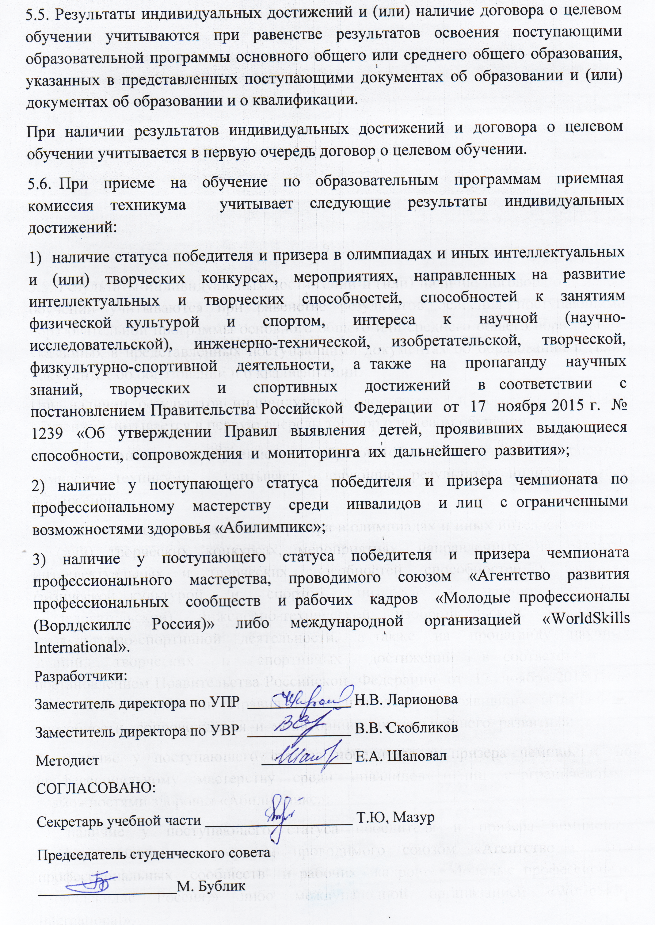 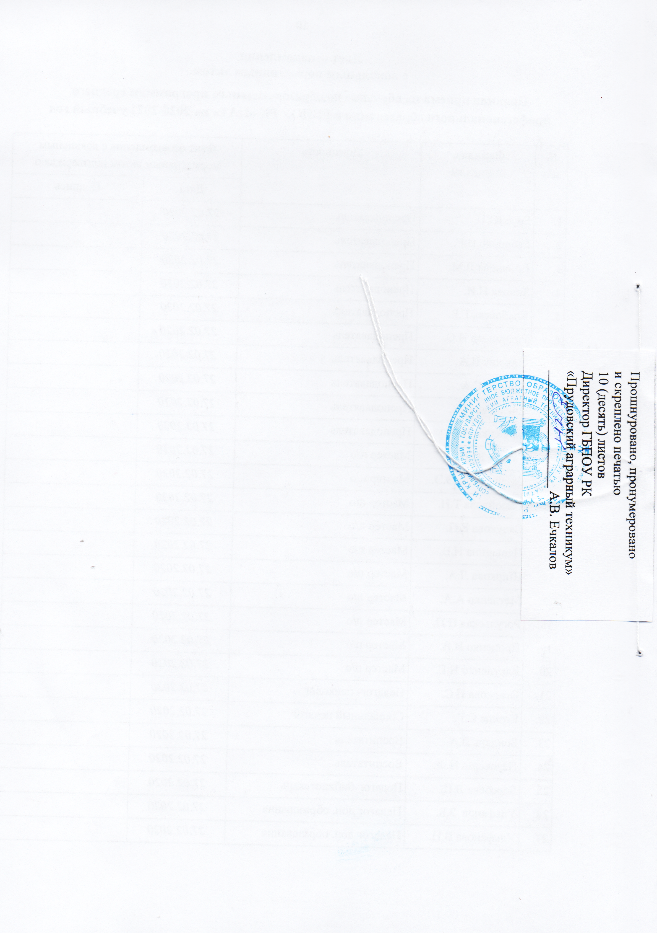 Рассмотрено и одобрено на заседании педагогического совета «27»  02  2020 г.Протокол  №     5  . Рег. №   04/20 ЛА  .УТВЕРЖДЕНЫприказом ГБПОУ РК «ПАТ» от «28»  02   2020 г. №   11  .Код профессииНаименование профессииБазовое образованиеКоличество бюджетных мест15.01.05Сварщик (ручной и частично механизированной сварки (наплавки)Основноеобщееобразование5035.01.19Мастер садово-паркового и ландшафтного строительстваОсновноеобщееобразование2543.01.09 Повар, кондитерОсновноеобщееобразование2543.01.09 Повар, кондитерСреднееобщееобразование25                     ИТОГО:                     ИТОГО:                     ИТОГО:125